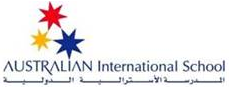 INFORMED CONSENT ‘Sharjah Planetarium’ ExcursionDear Parents/caretakers:As part of the Term Three unit of Discovery; Earth and Beyond, Year 6/7 MST students will be going on an excursion to the ‘Sharjah Planetarium’ at University City.  The excursion will take place during periods 3-5 on the following dates. Boys’ classes:  Monday, June 6th, 2011- 11am DepartureGirls’ classes: Tuesday, June 7th, 2011- 11am DepartureStudents will have the opportunity to view live programs about our Universe and Solar System. The following programs that will be viewed are:BIG: The show looks at the sheer scale of the Universe and how, over time, we have become more aware of this. BIG looks at how we have started to explore the Universe, beginning with space probes reaching out to our own Sun and the rest of the Solar System, then telescopes collecting the light from stars.NIGHT SKY: See the stars the way our ancestors did, from a nice dark, clear sky. With the latest Spitz projection system, the night sky can be recreated for any place on Earth and for any time in the past, present, and future. Tour the current night sky and learn the brightest stars and constellations, and where to locate planets of our Solar System.Students will need to be dressed in full school uniform for the day or they will not participate.  As the excursion is after 1st break, students will not require money to purchase food outside of school.Cost: FreeTransportation: AIS school bus More information about the planetarium can be viewed at http://shcplanetarium.hct.ac.ae/planetarium/Sincerely, 6/7 MST Team--------------------------------Return this Informed Consent Approval to School--------------------------------Excursion to “Sharjah Planetarium” on Monday, June 6th, 2011(boys) and Tuesday, June 7th, 2011 (girls).I ___________________________ give permission for my son/daughter  ____________________________to attend the Sharjah Planetarium Excursion on Monday, June 6th (boys) Tuesday, June 7th, 2011 (girls).Permission notes must be returned to school by Monday, June 6th,PARENT/CARETAKER NAME (Please print)			     PARENT SIGNATURE